FMS Catalogue InstructionsGo to your shared area (this may be the S or G drive) and create a folder called “2022-23 Catalogue”Run Anycomms (if you do not have access to anycomms please log a call with the IT Servicedesk telephone 01473 265555 stating that you need to be sent the Herts Stores HFS_SIMS_2022_2023.ex  file by the SIMS Support team).Go to the anycomms In-Misc folder and copy the file named HFS_SIMS_2022_2023.ex  and paste it into your “2022-23 Catalogue” folder.Right click on the HFS_SIMS_2022_2023.ex  file and rename it to cat.exe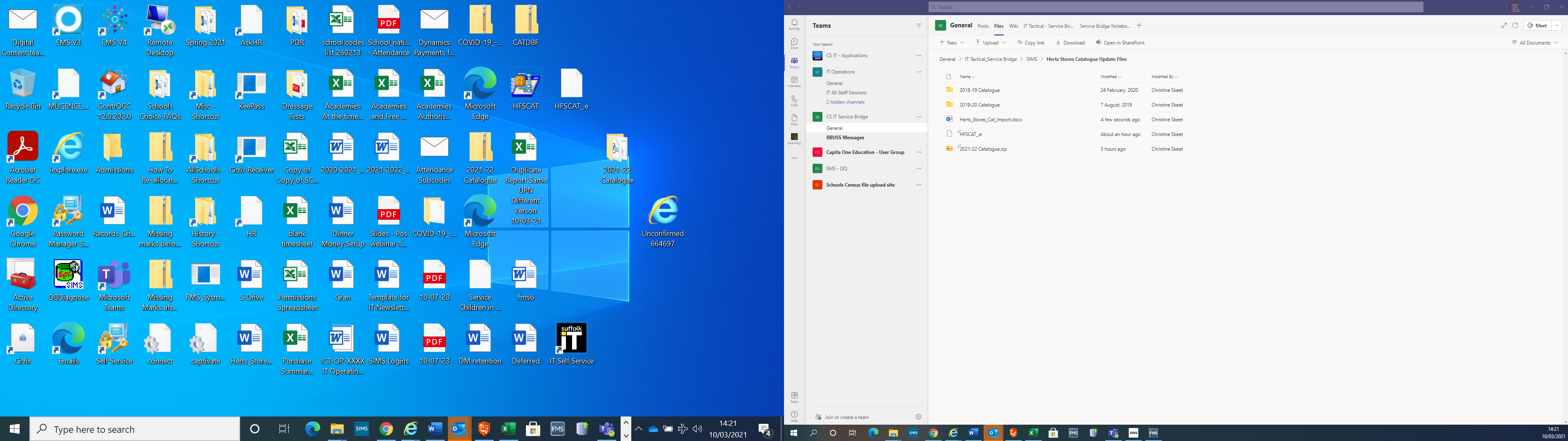 You will receive the following warning, click on Yes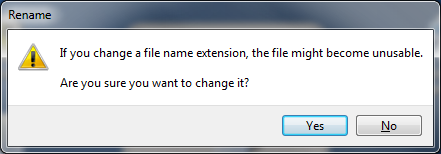 Double click on the cat.exe or cat shown below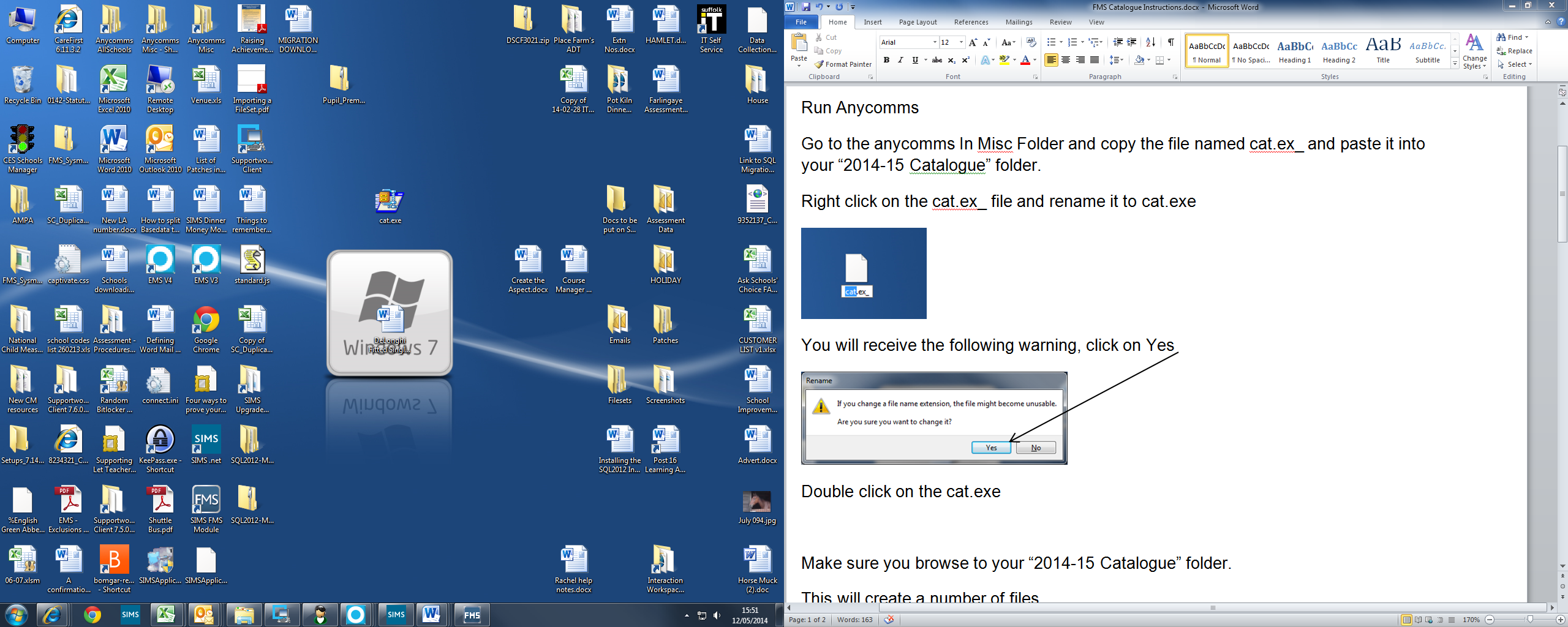 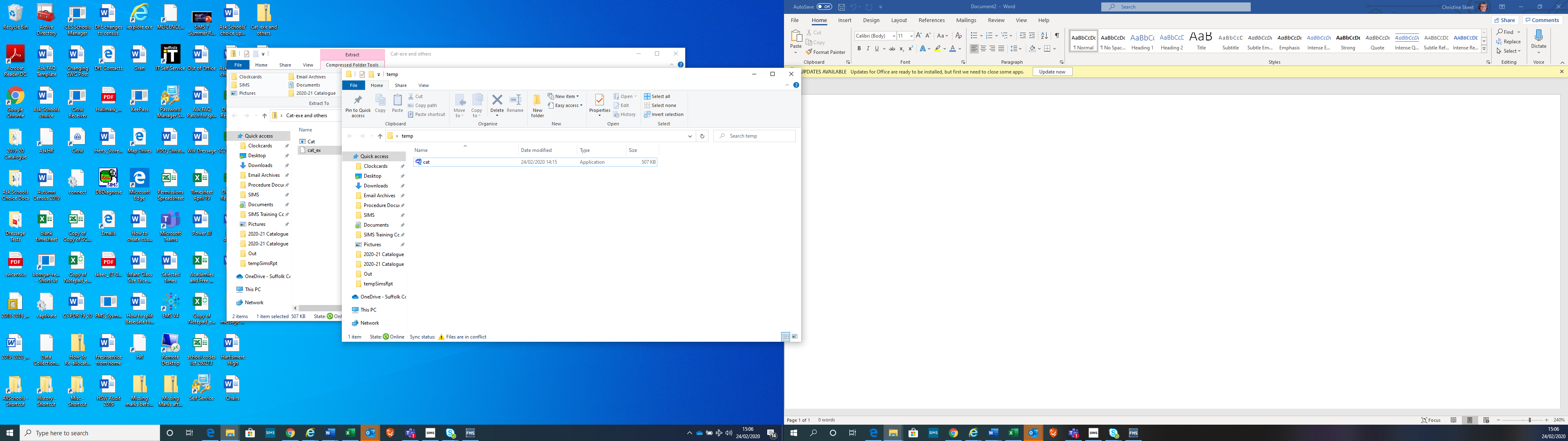 Extract using WinZip or 7Zip:-Make sure you browse to your “2022-23 Catalogue” folder, then click on unzip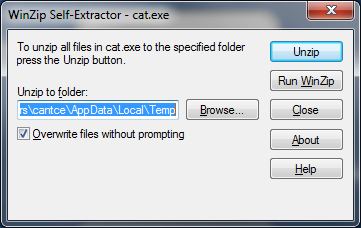 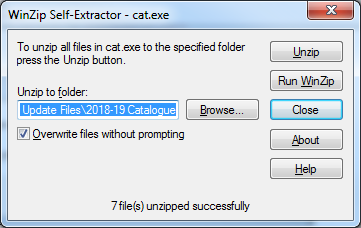 Once successfully unzipped click CloseIf you don’t have WINZIP use 7Zip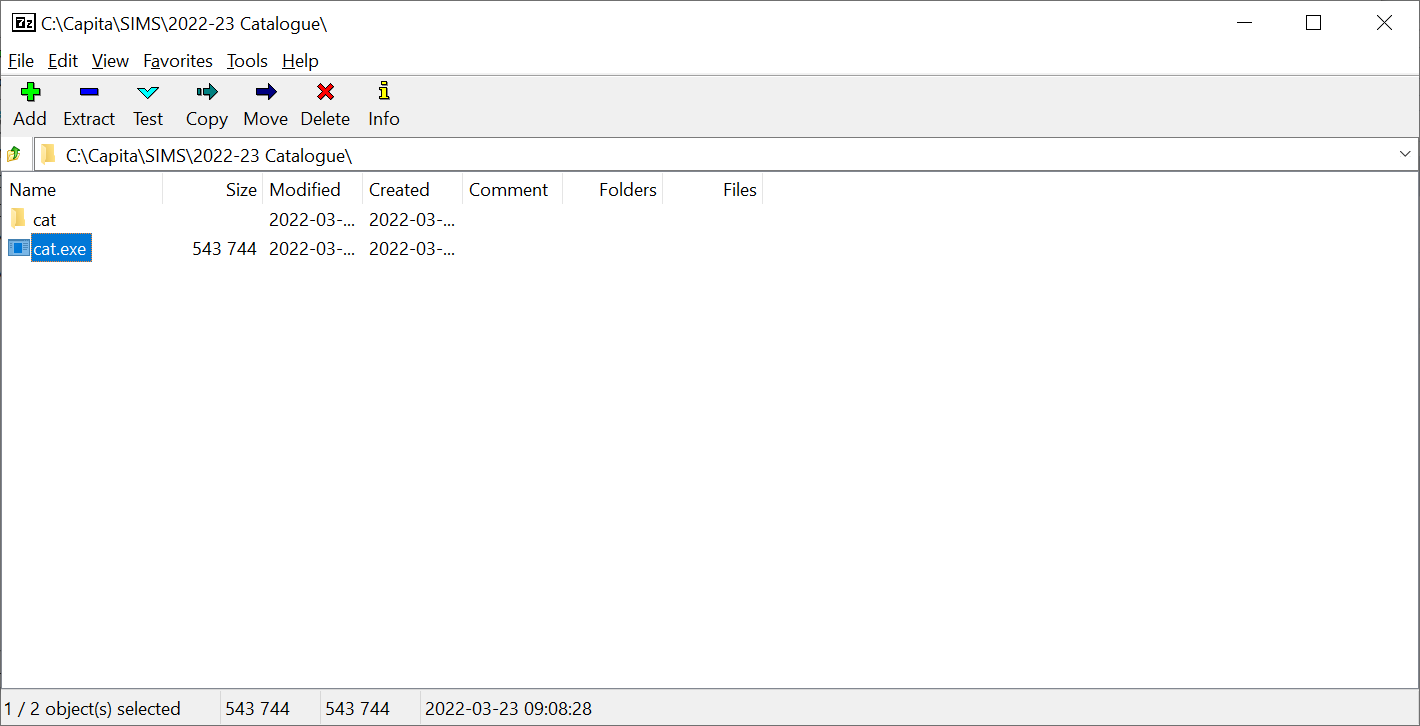 Either method will create 7 new files:-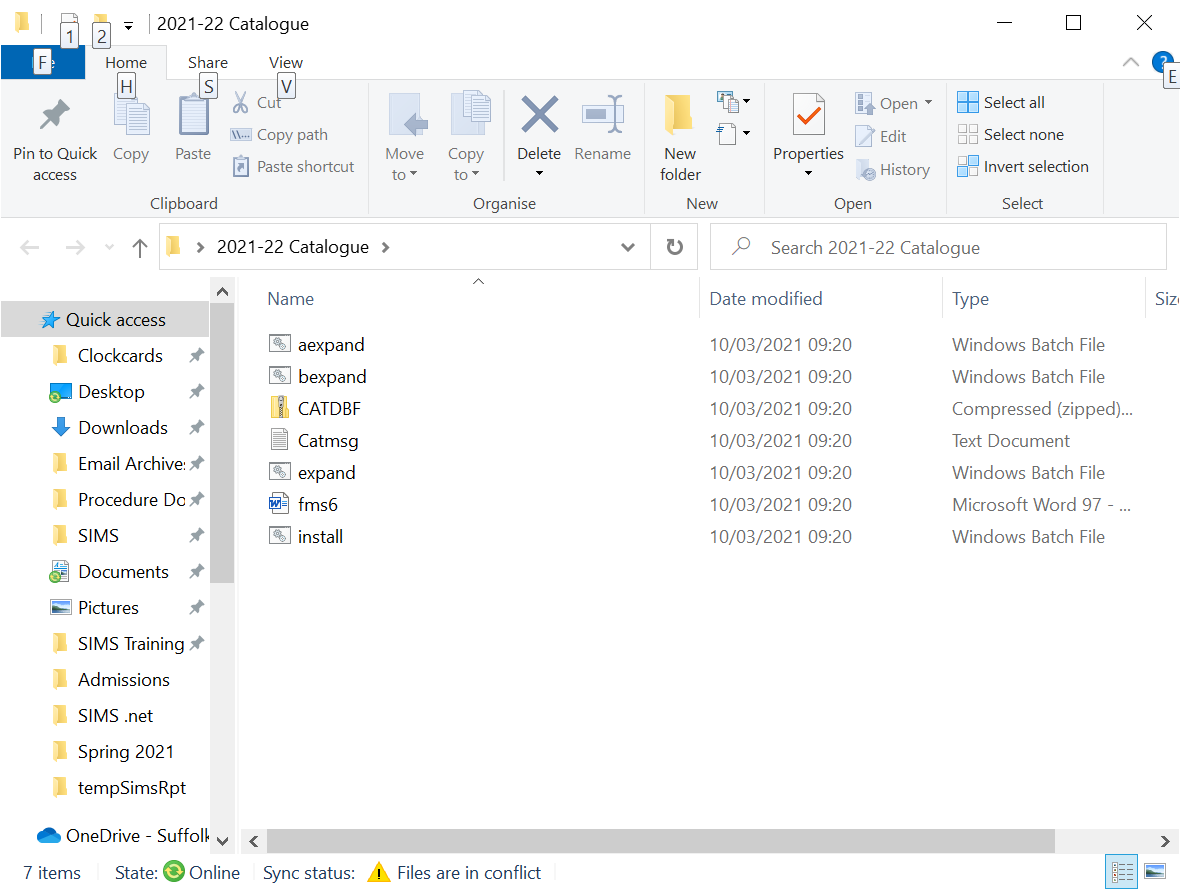 Or with file extensions:-aexpand.bat	bexpand.bat	CATDBF.ZIP	Catmsg.txtexpand.bat	fms6.doc	install.bat	Open FMSGo to Focus – Accounts Payable – Supplier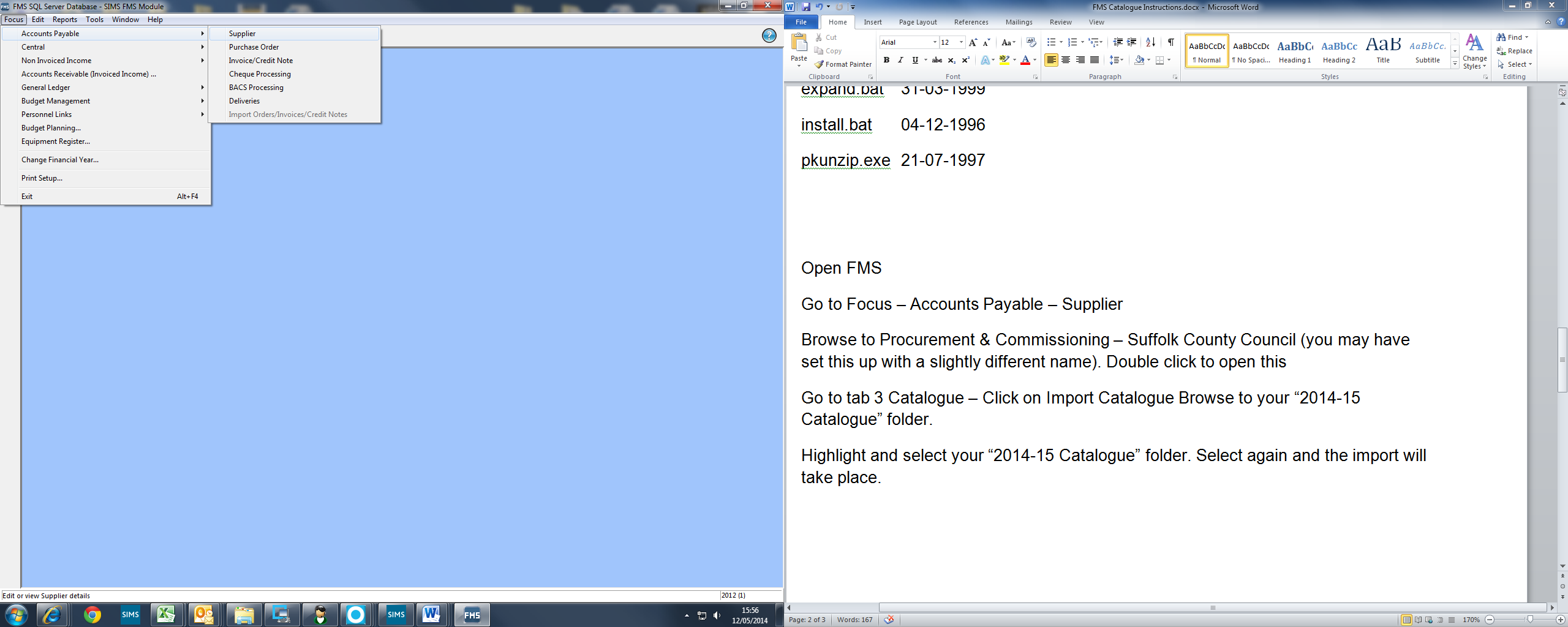 Browse to Procurement & Commissioning – Suffolk County Council (you may have set this up with a slightly different name). 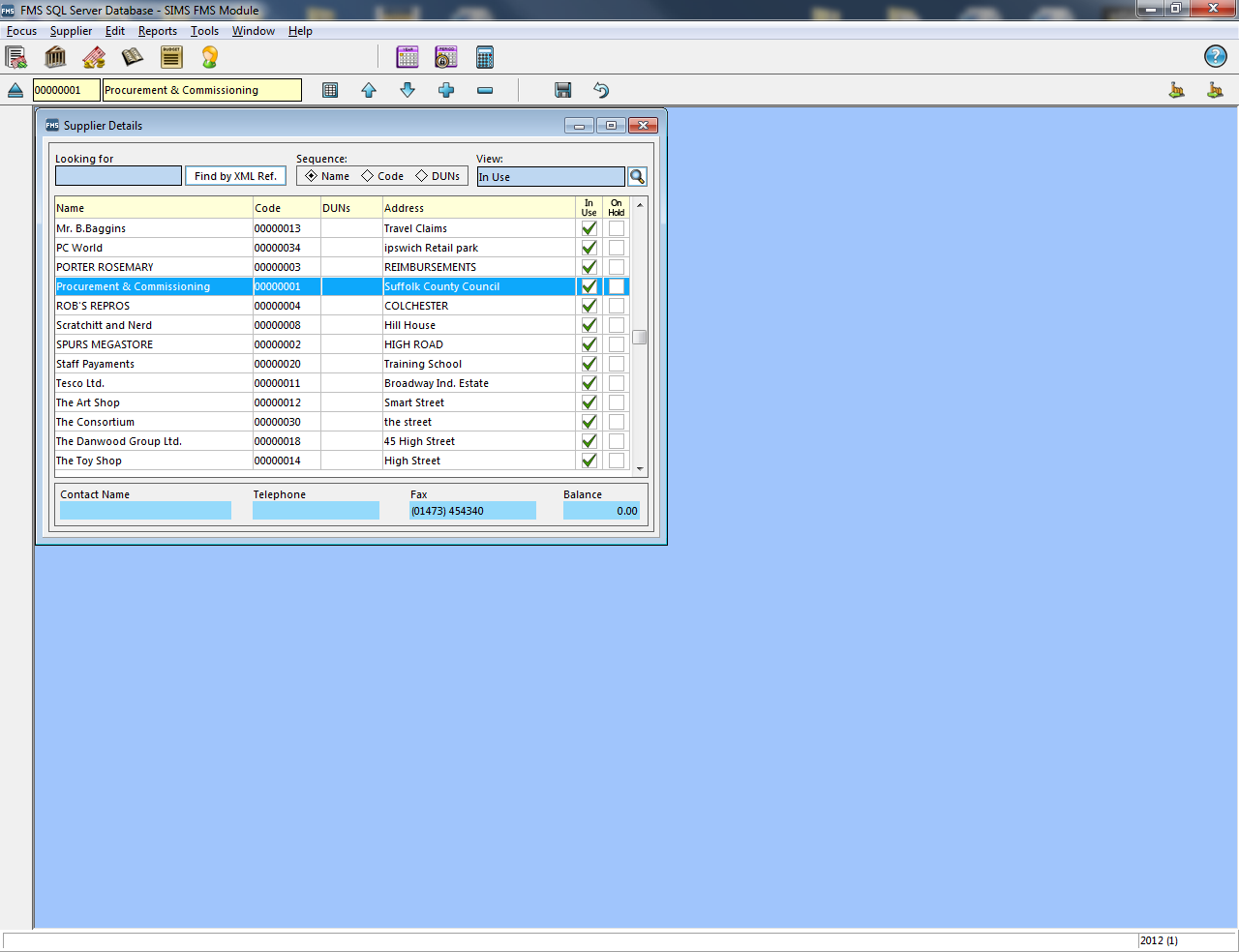 Double click to open thisGo to tab 3 Catalogue 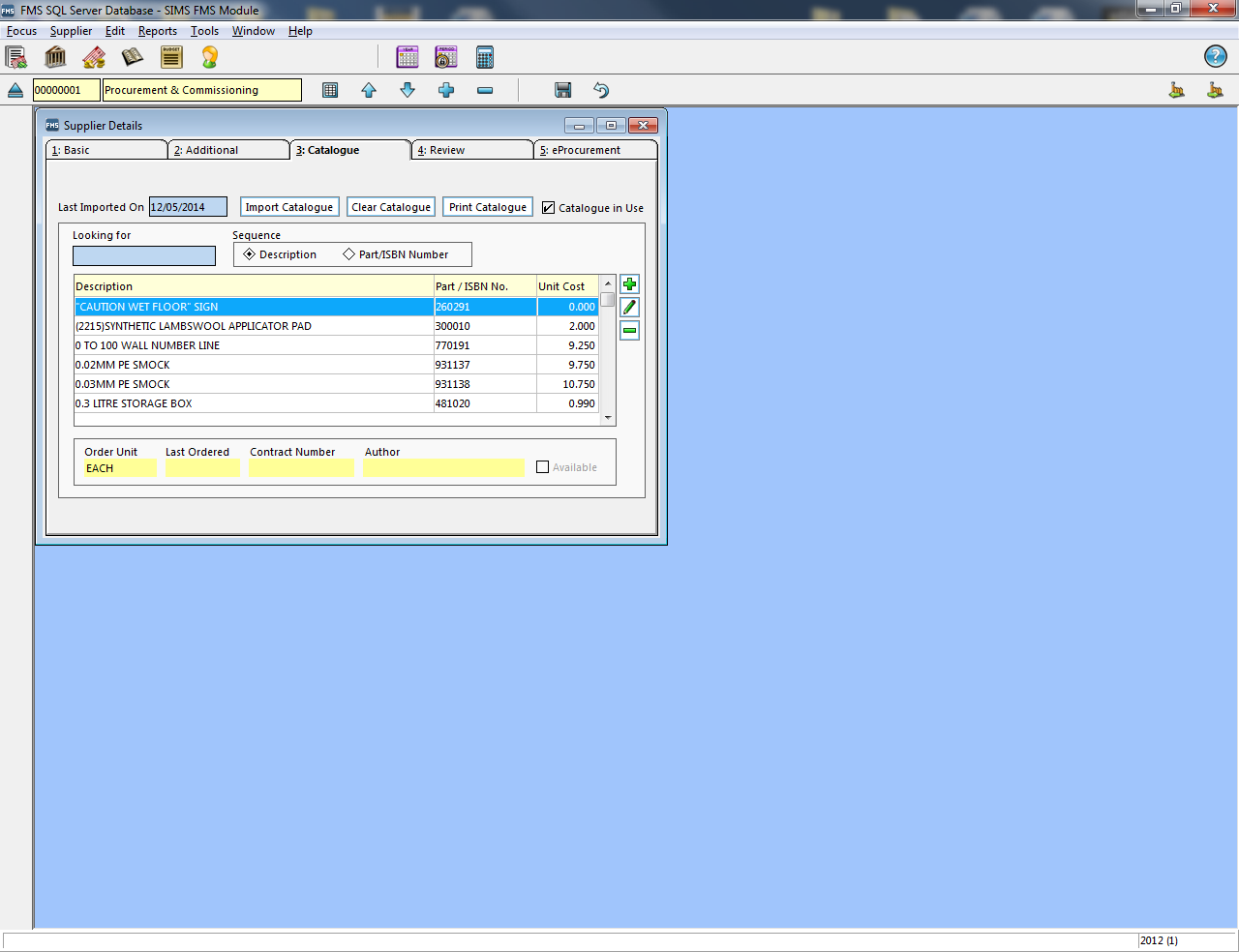 Click on Import Catalogue Browse to where you created your “2022-23 Catalogue” folder. If you are unable to see your shared area in FMS you will have to move the 2022-23 catalogue folder to an area you can see.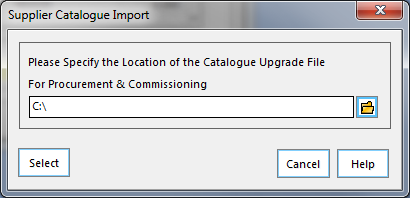 Double Click and select your CAT folder within the “2022-23 Catalogue” folder. 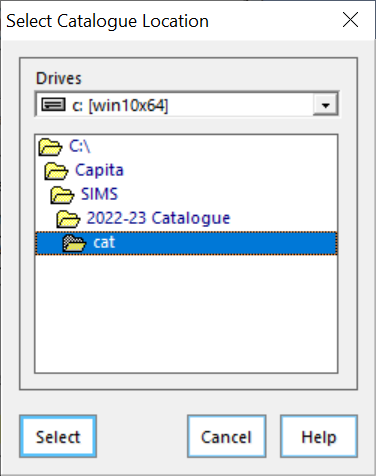 Select again and the import will take place.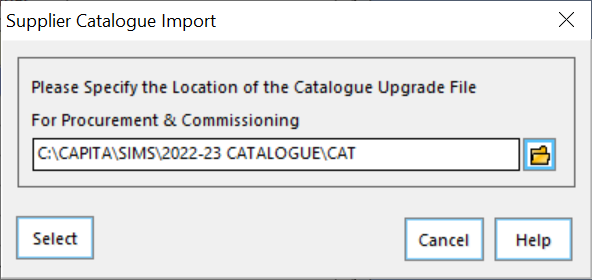 Once the progress bar closes the import will be complete.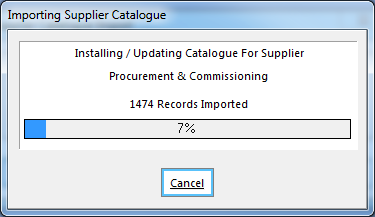 Last imported date = today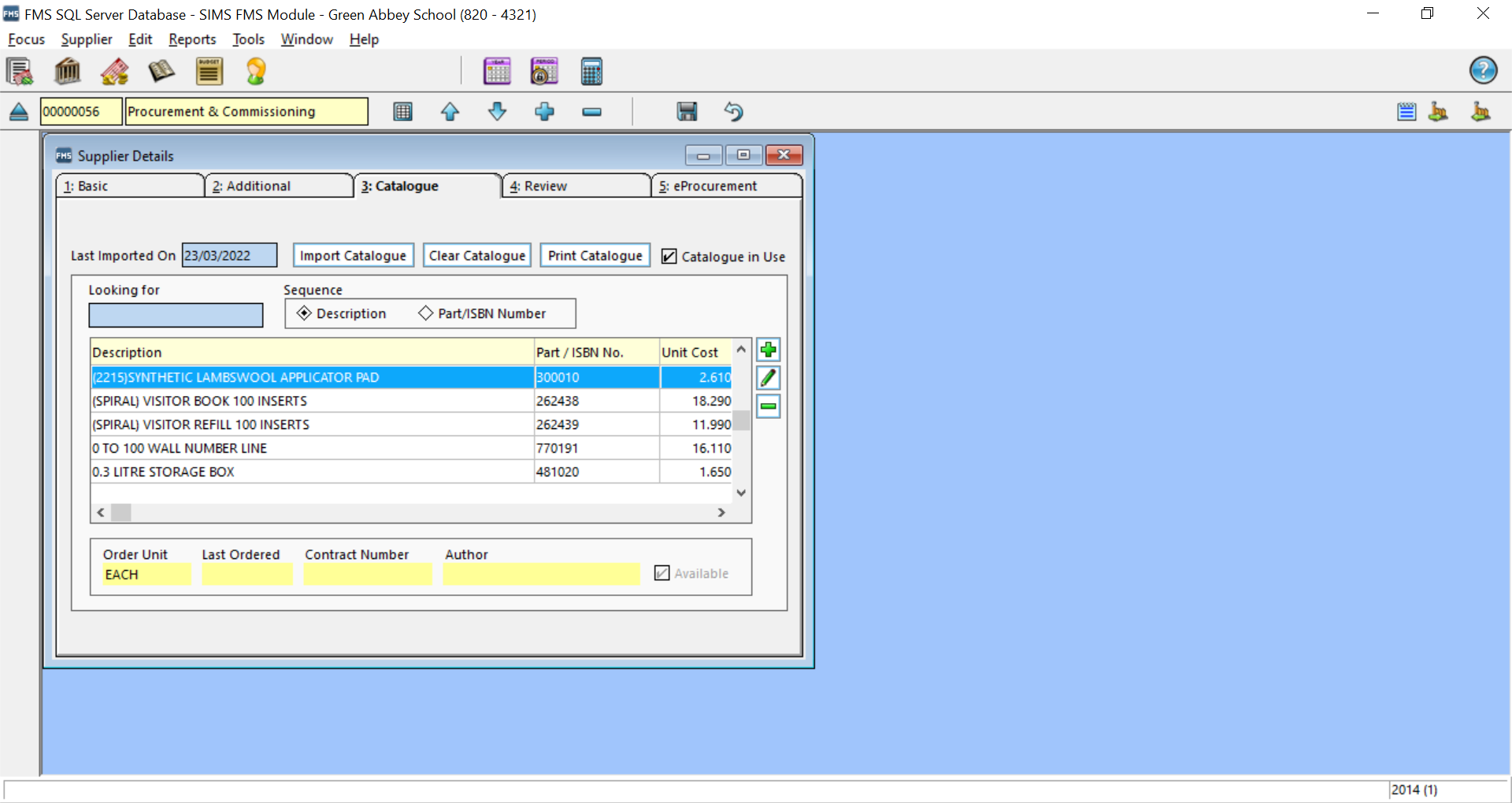 